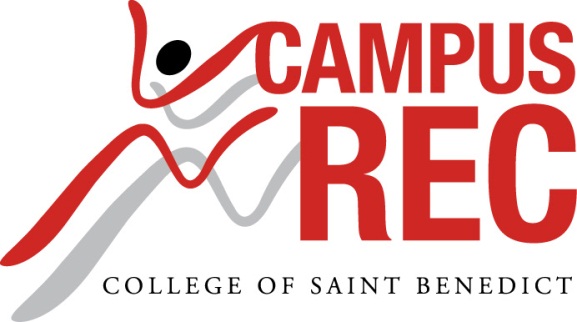 INVOICEFrom CSB Club SportsToday’s Date: THANK YOU!FOR CLUB TEAM USE ONLY
_____________________________________________________________________________________________
Payment type: 	______________________	Check #:	______________________ 
Payment rcv’d on:  ______________________
Team name:	______________________
Initials:		______________________ 
Name of TeamEventDate of EventPayment Total